PB Woman’s Club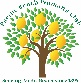 PO Box 9367San Diego, CA 92169PB Woman’s ClubPO Box 9367San Diego, CA 92169PB Woman’s ClubPO Box 9367San Diego, CA 92169PB Woman’s ClubPO Box 9367San Diego, CA 92169PB Woman’s ClubPO Box 9367San Diego, CA 92169PB Woman’s ClubPO Box 9367San Diego, CA 92169PB Woman’s ClubPO Box 9367San Diego, CA 92169PB Woman’s ClubPO Box 9367San Diego, CA 92169PB Woman’s ClubPO Box 9367San Diego, CA 92169PB Woman’s ClubPO Box 9367San Diego, CA 92169PB Woman’s ClubPO Box 9367San Diego, CA 92169PB Woman’s ClubPO Box 9367San Diego, CA 92169PB Woman’s ClubPO Box 9367San Diego, CA 92169PB Woman’s ClubPO Box 9367San Diego, CA 92169PB Woman’s ClubPO Box 9367San Diego, CA 92169PB Woman’s ClubPO Box 9367San Diego, CA 92169PB Woman’s ClubPO Box 9367San Diego, CA 92169PB Woman’s ClubPO Box 9367San Diego, CA 92169PB Woman’s ClubPO Box 9367San Diego, CA 92169PB Woman’s ClubPO Box 9367San Diego, CA 92169PB Woman’s ClubPO Box 9367San Diego, CA 92169PB Woman’s ClubPO Box 9367San Diego, CA 92169PB Woman’s ClubPO Box 9367San Diego, CA 92169PB Woman’s ClubPO Box 9367San Diego, CA 92169PB Woman’s ClubPO Box 9367San Diego, CA 92169PB Woman’s ClubPO Box 9367San Diego, CA 92169PB Woman’s ClubPO Box 9367San Diego, CA 92169PB Woman’s ClubPO Box 9367San Diego, CA 92169PB Woman’s ClubPO Box 9367San Diego, CA 92169PB Woman’s ClubPO Box 9367San Diego, CA 92169PB Woman’s ClubPO Box 9367San Diego, CA 92169PB Woman’s ClubPO Box 9367San Diego, CA 92169PB Woman’s ClubPO Box 9367San Diego, CA 92169PB Woman’s ClubPO Box 9367San Diego, CA 92169PB Woman’s ClubPO Box 9367San Diego, CA 92169PB Woman’s ClubPO Box 9367San Diego, CA 92169PB Woman’s ClubPO Box 9367San Diego, CA 92169PB Woman’s ClubPO Box 9367San Diego, CA 92169PB Woman’s ClubPO Box 9367San Diego, CA 92169PB Woman’s ClubPO Box 9367San Diego, CA 92169PB Woman’s ClubPO Box 9367San Diego, CA 92169PB Woman’s ClubPO Box 9367San Diego, CA 92169PB Woman’s ClubPO Box 9367San Diego, CA 92169PB Woman’s ClubPO Box 9367San Diego, CA 92169PB Woman’s ClubPO Box 9367San Diego, CA 92169PB Woman’s ClubPO Box 9367San Diego, CA 92169PB Woman’s ClubPO Box 9367San Diego, CA 92169PB Woman’s ClubPO Box 9367San Diego, CA 92169PB Woman’s ClubPO Box 9367San Diego, CA 92169PB Woman’s ClubPO Box 9367San Diego, CA 92169PB Woman’s ClubPO Box 9367San Diego, CA 92169PB Woman’s ClubPO Box 9367San Diego, CA 92169PB Woman’s ClubPO Box 9367San Diego, CA 92169PB Woman’s ClubPO Box 9367San Diego, CA 92169PB Woman’s ClubPO Box 9367San Diego, CA 92169PB Woman’s ClubPO Box 9367San Diego, CA 92169PB Woman’s ClubPO Box 9367San Diego, CA 92169PB Woman’s ClubPO Box 9367San Diego, CA 92169PB Woman’s ClubPO Box 9367San Diego, CA 92169PB Woman’s ClubPO Box 9367San Diego, CA 92169PB Woman’s ClubPO Box 9367San Diego, CA 92169PB Woman’s ClubPO Box 9367San Diego, CA 92169PB Woman’s ClubPO Box 9367San Diego, CA 92169PB Woman’s ClubPO Box 9367San Diego, CA 92169PB Woman’s ClubPO Box 9367San Diego, CA 92169PB Woman’s ClubPO Box 9367San Diego, CA 92169PB Woman’s ClubPO Box 9367San Diego, CA 92169PB Woman’s ClubPO Box 9367San Diego, CA 92169PB Woman’s ClubPO Box 9367San Diego, CA 92169PB Woman’s ClubPO Box 9367San Diego, CA 92169PB Woman’s ClubPO Box 9367San Diego, CA 92169PB Woman’s ClubPO Box 9367San Diego, CA 92169PB Woman’s ClubPO Box 9367San Diego, CA 92169PB Woman’s ClubPO Box 9367San Diego, CA 92169PB Woman’s ClubPO Box 9367San Diego, CA 92169PB Woman’s ClubPO Box 9367San Diego, CA 92169PB Woman’s ClubPO Box 9367San Diego, CA 92169PB Woman’s ClubPO Box 9367San Diego, CA 92169PB Woman’s ClubPO Box 9367San Diego, CA 92169PB Woman’s ClubPO Box 9367San Diego, CA 92169